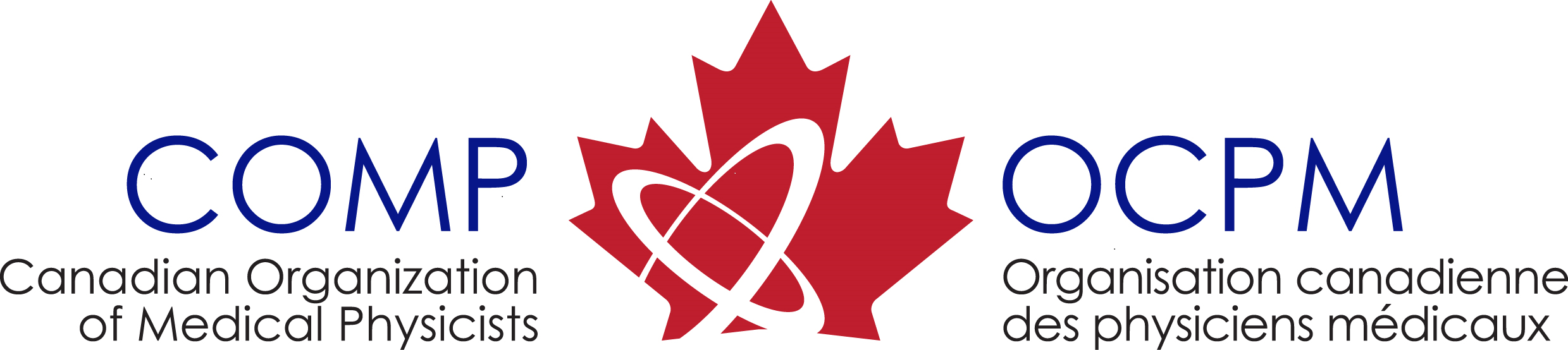 Formulaire de mise en candidature – Prix de Fellow de l’OCPML’auteur(e) de la mise en candidature est prié(e) de transmettre le présent formulaire par la poste par courriel accompagné de ce qui suit :  Une lettre d’accompagnement et deux lettres d’appui. (Veuillez noter que si l’auteur(e) de la mise en candidature n’est pas récipiendaire du Prix de FOCPM, il ou elle est prié(e) d’obtenir deux lettres d’appui de membres FOCPM)
Président, Comité des prix et des mises en candidatureBureau de l’OCPM300, chemin March, pièce 202Kanata (Ontario)  K2K 2E2gisele@comp-ocpm.caNom du candidat ou de la candidate :Titre/Organisation du candidat ou de la candidate :Numéro de téléphone/Adresse de courriel du candidat ou de la candidate :Nom de l’auteur(e) de la mise en candidature :  Titre/Organisation de l’auteur(e) de la mise en candidature :       Numéro de téléphone/Adresse de courriel de l’auteur(e) de la mise en candidature :   Signature : Date de la soumission :Résumé de la contribution du candidat ou de la candidate à l’OCPM :Résumé de la contribution du candidat ou de la candidate à la recherche et au développement :Résumé de la contribution du candidat ou de la candidate à la pratique professionnelle :Résumé de la contribution du candidat ou de la candidate à la formation et au mentorat :